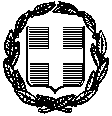 ΕΛΛΗΝΙΚΗ ΔΗΜΟΚΡΑΤΙΑΝΟΜΟΣ ΣΑΜΟΥΔΗΜΟΣ ΣΑΜΟΥΤΜΗΜΑ ΥΠΟΣΤΗΡΙΞΗΣ ΠΟΛΙΤΙΚΩΝ ΟΡΓΑΝΩΝΠΛΑΤΕΙΑ ΔΗΜΑΡΧΕΙΟΥΣΑΜΟΣ Τ.Κ. 83100ΤΗΛ. 22733-50111	22733-50126FAX : 22730-24401Σάμος,    26 Ιουλίου 2018 Αρ. πρωτ. 15226ΠΡΟΣΔήμαρχο ΣάμουΔημοτικούς Συμβούλους Σάμου.      (όπως Πίνακας Αποδεκτών)ΚΟΙΝ.Βουλευτή ΣάμουΑντιπεριφερειάρχη ΣάμουΠεριφερειακούς συμβούλουςΕκπροσώπους  ΚομμάτωνΜ.Μ.Ε.Προϊστάμενους Δ/νσεων Δήμου Σάμου.ΘΕΜΑ: «Πρόσκληση σύγκλησης Δημοτικού Συμβουλίου Σάμου» (Άρθρο 67 Ν.3852/10)Σας καλούμε να προσέλθετε στη δημόσια  συνεδρίαση του Δημοτικού Συμβουλίου, που θα διεξαχθεί στην αίθουσα συνεδριάσεών του (Πλατεία Πυθαγόρα) την 30η του μηνός Ιουλίου 2018, ημέρα Δευτέρα  και ώρα έναρξης  19:00 για τη συζήτηση και λήψη αποφάσεων στα παρακάτω θέματα της ημερήσιας διάταξης. Σημείωση: Για επιπλέον πληροφορίες, μπορείτε να απευθύνεστε στη γραμματεία του Δημοτικού Συμβουλίου και στις αρμόδιες υπηρεσίες του Δήμου, που εισηγούνται τα θέματα  για πληρέστερη και πιο αναλυτική ενημέρωση.Προσκαλούνται οι πρόεδροι των τοπικών και δημοτικών κοινοτήτων, καθώς και οι εκπρόσωποι τοπικών κοινοτήτων. Συνημμένα:1.Πίνακας θεμάτων ημερήσιας διάταξης       (σελ 3 , θέματα 38 )  Ο Πρόεδρος του Δημοτικού Συμβουλίου                                                                             Αμυρσώνης Κων/νοςΠΙΝΑΚΑΣ ΘΕΜΑΤΩΝ ΗΜΕΡΗΣΙΑΣ ΔΙΑΤΑΞΗΣ ΤΟΥ ΔΗΜΟΤΙΚΟΥ ΣΥΜΒΟΥΛΙΟΥ ΣΑΜΟΥ, ΠΟΥ ΕΠΙΣΥΝΑΠΤΕΤΑΙ ΣΤΗΝ,  ΜΕ ΑΡΙΘΜ. ΠΡΩΤ.    15226/26 -7-2018,  ΠΡΟΣΚΛΗΣΗ  Άρθρο 67, Ν.3852/10. Καθορισμός ειδικοτήτων για την πρόσληψη προσωπικού (ΙΔΟΧ) Ιδιωτικού Δικαίου     Ορισμένου Χρόνου.    Εισηγητής: Δ/νση Διοικητικών υπηρεσιών.Έγκριση δαπάνης για τον εορτασμό της επετείου 6ης Αυγούστου.    Εισηγητής: Δημήτρης Βασιλειάς Γ.Γ. Δήμου Σάμου. Τροποποίηση ΟΠΔ και πίνακα  τοποθεσίας 5Α Δήμου Σάμου και εποπτευόμενων ΝΠΔΔ.         Εισηγητής: Δ/νση Οικονομικών υπηρεσιών – τμήμα προϋπολογισμού.Έγκριση έκθεσης εσόδων εξόδων Β’ τριμήνου (περ 1/01 έως 30/6/2018)  για τον έλεγχο     υλοποίησης του προϋπολογισμού οικ.  έτους 2018.         Εισηγητής: Δ/νση Οικονομικών υπηρεσιών – τμήμα προϋπολογισμού.Αναμορφώσεις προϋπολογισμού (6η) Δήμου Σάμου οικ. έτους 2018.         Εισηγητής:  Δ/νση Οικονομικών υπηρεσιών – τμήμα προϋπολογισμού.Έγκριση της υπ’ αριθμ. 29/2018 απόφασης του Δκ/Σ του ΝΠΔΔ ΔΗΜΟΤΙΚΟΣ     ΟΡΓΑΝΙΣΜΟΣ ΤΟΥΡΙΣΜΟΥ ΣΑΜΟΥ με θέμα 2η αναμόρφωση προϋπολογισμού –    τροποποίηση τεχνικού προγράμματος και προγράμματος Δράσης     Εισηγητής: Δ/νση Οικονομικών υπηρεσιών – τμήμα προϋπολογισμούΈγκριση απόφασης του Δκ/Σ του ΝΠΔΔ  ΣΑΜΙΑΚΗ ΑΡΩΓΗ με θέμα 3η αναμόρφωση     προϋπολογισμού οικ έτους 2018.     Εισηγητής: Πατσίδης Κυριάκος πρόεδρος ΝΠΔΔΑντικατάσταση μελών του Δκ/Σ του ΝΠΔΔ Δ.Ο.Π.ΠΟ.Ν.Α.Σ.    Εισηγητής: Ανδρεάδου Σουλτάνα πρόεδρος ΝΠΔΔΕισήγηση για την έγκριση συνδρομής στην ηλεκτρονική Βάση Πληροφοριών – Υπηρεσίες     Ηλεκτρονικής Υποστήριξης της Σ. ΚΑΡΑΓΙΛΑΝΗΣ μ ΕΠΕ.    Εισηγητής: Δημήτρης Βασιλειάς Γ.Γ Δήμου Σάμου Συγκρότηση επιτροπής επίλυσης φορολογικών Διαφορών     Εισηγητής: Αμυρσώνης Κων/νος πρόεδρος Δ.Σ Κατανομή 2ης Δόσης λειτουργικών δαπανών σε Α΄Βάθμια και Β’ βάθμια Σχολική      Επιτροπή.     Εισηγητής: Καραγιάννης Δημήτρης πρόεδρος Επιτροπής Παιδείας.Παραχώρηση χώρου στην Ελληνική Ομάδα Διάσωσης παράρτημα Σάμου.    Εισηγητής: Καραγιάννης Δημήτρης πρόεδρος Επιτροπής Παιδείας. Έγκριση δαπάνης για την πραγματοποίηση της Δράσης «ΑΣΦΑΛΩΣ ΠΟΔΗΛΑΤΩ» σε     συνεργασία με το Ελληνικό Ινστιτούτο Έρευνας και Εκπαίδευσης για την Οδική     Ασφάλεια την πρόληψη & μείωση των τροχαίων ατυχημάτων ΙΟ.ΑΣ – Πάνος Μυλωνάς       και τη  Δ/νση Α’ Βάθμιας  Εκπαίδευσης Σάμου, στα πλαίσια των δράσεων της Εβδομάδας     Ευρωπαϊκής Κινητικότητας του Δήμου Σάμου.    Εισηγητής:  Δ/νση Κοινωνικής Προστασίας Παιδείας & Δημόσιας Υγείας. Υδροδότηση περιοχής από την Αγία Παρασκευή ως τη θέση Πατηνιώτηδες της     περιφέρειας Καρλοβάσου – Λήψη απόφασης για επέκταση του δημοτικού δικτύου     ύδρευσης.    Εισηγητής: Τζίχας Κων/νος – Δ/νση Τεχνικών υπηρεσιώνΥποβολή αιτήματος χρηματοδότησης στο πρόγραμμα «ΦΙΛΟΔΗΜΟΣ Ι »  στον άξονα     προτεραιότητας «Βελτίωση των υποδομών των δικτύων ύδρευσης»  με τίτλο «Υποδομές     ύδρευσης για την εξασφάλιση επαρκούς ποσότητας και ποιότητας ύδατος για ανθρώπινη     κατανάλωση».    Εισηγητής: Δ/νση Προγραμματισμού – Δ/νση Τεχνικών υπηρεσιών.Υποβολή αιτήματος χρηματοδότησης στο πρόγραμμα «ΦΙΛΟΔΗΜΟΣ Ι»  στον άξονα     προτεραιότητας Βελτίωση των βασικών περιβαλλοντικών υποδομών και ιδίως αυτών     της επεξεργασίας των λυμάτων με τίτλο Ολοκληρωμένη διαχείριση αστικών λυμάτων για     την προστασία της δημόσιας υγείας και τη βελτίωση της ποιότητας των υπογείων,     επιφανειακών υδάτων και των ακτών κολύμβησης.    Εισηγητής: Δ/νση Προγραμματισμού – Δ/νση Τεχνικών υπηρεσιών.Υποβολή πρότασης και έγκριση μελέτης της πράξης ¨Διαχείριση και Προβολή των     Λαογραφικών Μουσείων της Σάμου’’ με χρήση σύγχρονων τεχ/ων Πληροφορικής και     Επικοινωνιών  στον άξονα προτεραιότητας ‘’ Άμεση ανάσχεση της συρρίκνωσης της     παραγωγικής/επιχειρηματικής δραστηριότητας ενδυνάμωση της ελκυστικότητας και της    εξωστρέφειας των νησιών της Περιφέρειας, ιδιαίτερα των μικρομεσαίων επιχειρήσεων     και  αύξηση της περιφερειακής προστιθέμενης αξίας , με αιχμή την καινοτομία’’ με τίτλο      «Ενίσχυση των φορέων πολιτισμού της Περιφέρειας, για την ανάπτυξη υποδομών και     υπηρεσιών   ηλεκτρονικής προβολής των πολιτιστικών πόρων της Περιφέρειας».     Πρόσκληση 2606.    Εισηγητής: Δ/νση ΠρογραμματισμούΣύναψη προγραμματικής σύμβασης με Δημόσια Κεντρική Βιβλιοθήκη Σάμου και     υποβολή πρότασης της πράξης Πολιτιστικός και Εκπαιδευτικός κόμβος Σάμου.    Εισηγητής: Δ/νση Προγραμματισμού  Ενημέρωση σχετικά με τους Δασικούς Χάρτες και Οικιστικές Πυκνώσεις.    Εισηγητής: Δ/νση Τεχνικών υπηρεσιώνΈγκριση μελέτης «ΑΝΑΒΑΘΜΙΣΗ ΚΑΙ ΕΚΣΥΧΡΟΝΙΣΜΟΣ ΤΟΥ ΚΤΙΡΙΟΥ ΞΕΝΙΑ     ΔΗΜΙΟΥΡΓΙΑ ΚΕΝΤΡΟΥ ΕΠΙΣΤΗΜΗΣ ΛΟΓΟΥ ΚΑΙ ΤΕΧΝΗΣ» - τρόπος εκτέλεσης του     έργου.    Εισηγητής: Δ/νση Τεχνικών υπηρεσιών.Έγκριση του 1ου ΑΠΕ του έργου ΒΕΛΤΙΩΣΗ ΚΑΙ ΣΤΑΤΙΚΗ ΕΝΙΣΧΥΣΗ ΣΧΟΛΙΚΟΥ     ΣΥΓΚΡΟΤΗΜΑΤΟΣ 1ου και 2ου ΓΥΜΝΑΣΙΟΥ ΔΕ ΒΑΘΕΟΣ ΔΗΜΟΥ ΣΑΜΟΥ».    Εισηγητής: Δ/νση Τεχνικών υπηρεσιώνΈγκριση 1ου ΑΠΕ του έργου «ΗΛΕΚΤΡΟΦΩΤΙΣΜΟΣ ΣΤΟ ΓΗΠΕΔΟ ΧΩΡΑΣ ΣΑΜΟΥ».    Εισηγητής: Δ/νση Τεχνικών υπηρεσιών.Έγκριση 2ου Τακτοποιητικού ΑΠΕ του έργου «ΑΠΟΠΕΡΑΤΩΣΗ ΑΠΟΧΕΤΕΥΤΙΚΟΥ ΔΙΚΤΥΟΥ     ΠΟΛΗΣ ΣΑΜΟΥ».    Εισηγητής:  Δ/νση Τεχνικών υπηρεσιών.Έγκριση 1ου ΑΠΕ του έργου «ΤΡΟΦΟΔΟΣΙΑ ΔΙΚΤΥΟΥ ΚΑΡΛΟΒΑΣΟΥ ΑΠΟ ΑΝΤΛΙΟΣΤΑΣΙΟ     ΠΟΤΑΜΙΟΥ» και χορήγηση παράτασης εκτέλεσης του έργου.    Εισηγητής: Δ/νση Τεχνικών υπηρεσιών.Ορισμός επιτροπής οριστικής παραλαβής του έργου «Ανέγερση Δημαρχείου».    Εισηγητής: Δ/νση Τεχνικών υπηρεσιών.Τοποθέτηση τεσσάρων φωτιστικών σε υπάρχουσες κολώνες στην Τ/Κ Υδρούσσας.           Εισηγητής: Δ/νση Τεχνικών υπηρεσιών.Τοποθέτηση δυο φωτιστικών σε υπάρχουσες κολώνες στην Βλαμαρή Δ/Κ  Βαθέος.    Εισηγητής: Δ/νση Τεχνικών υπηρεσιών.Έγκριση βεβαίωσης καλής εκτέλεσης υπηρεσιών (τμηματική)  «Αναλύσεις Ποιότητας     Νερού Δήμου Σάμου.    Εισηγητής: Δ/νση Τεχνικών υπηρεσιών. Έναρξη διαδικασίας Εκμίσθωσης δημοτικού ακινήτου (πρώην Δημοτική Επιχείρηση) της     Δ/Κ Πυθαγορείου.    Εισηγητής: Βλαχοπούλου Τριανταφυλλιώ πρόεδρος Δ/Κ Πυθαγορείου.Δημιουργία Λαϊκής Αγοράς στη Δ/Κ  Σαμίων - Καθορισμός χώρων άσκησης στάσιμου       Εμπορίου. (Απόφαση ΕΠΖ 40/2018).    Εισηγητής: Παπαγεωργίου Παρασκευάς πρόεδρος ΕΠΖ.Κυκλοφορικές ρυθμίσεις στην οδό Γοργύρας Δ/Κ Καρλοβασίων.    Εισηγητής: Παπαγεωργίου Παρασκευάς πρόεδρος ΕΠΖ.Μετατόπιση περιπτέρου  Άγγελου Τριπόδη.    Εισηγητής: Παπαγεωργίου Παρασκευάς πρόεδρος ΕΠΖ.Έγκριση Κανονισμού Λειτουργίας πεζόδρομου Λυκούργου Λογοθέτη της Δ/Κ      Πυθαγορείου. (απόφαση ΕΠΖ 42/2018)    Εισηγητής: Παπαγεωργίου Παρασκευάς πρόεδρος ΕΠΖ.Τροποποίηση - Συμπλήρωση Κανονισμού Παραχώρηση Κοινοχρήστων Χώρων.     (Αποφάσεις  ΕΠΖ  43/2018, 35/2018, 36/2018, 37/2018 και 38/2018).    Εισηγητής: Παπαγεωργίου Παρασκευάς πρόεδρος ΕΠΖ.    Έγκριση η μη κοπής Δέντρου (ευκάλυπτος) στον κεντρικό δρόμο Καμάρας Βλαμαρής της       Δ/Κ Βαθέος. (Απόφαση ΕΠΖ 44/2018)    Εισηγητής: Παπαγεωργίου Παρασκευάς πρόεδρος ΕΠΖ.Έγκριση δαπάνης για τη διοργάνωση του 30ου Διεθνούς συνεδρίου Φιλοσοφίας με τίτλο     «ΠΟΛΙΣ, ΚΟΣΜΟΠΟΛΙΣ ΚΑΙ ΠΑΓΚΟΣΜΟΠΟΙΗΣΗ»     Εισηγητής: Αμυρσώνης Κων/νος πρόεδρος Δ.Σ Διάθεση πίστωσης για την επιχορήγηση Συλλόγων. (40/2018 απόφαση Δ.Σ).    Εισηγητής: Αμυρσώνης Κων/νος πρόεδρος Δ.ΣΜετακινήσεις Δημάρχου, Αντιδημάρχων και Δημοτικών συμβούλων.                                                                             Ο Πρόεδρος του Δημοτικού ΣυμβουλίουΑμυρσώνης Κων/νος